Об одобрении соглашения о передаче Администрации муниципального района Камышлинский Самарской области Администрацией сельского поселения Ермаково муниципального района Камышлинский Самарской области полномочий по вопросу выполнения отдельных видов работ по благоустройству общественных территорий сельского поселения Ермаково муниципального района Камышлинский Самарской областиВ соответствии с Бюджетным кодексом Российской Федерации, Федеральным законом от 06.10.2003 №131-ФЗ «Об общих принципах организации местного самоуправлении в Российской Федерации», руководствуясь Уставом муниципального района Камышлинский Самарской области, Собрание представителей муниципального района Камышлинский Самарской области РЕШИЛО:1. Одобрить проект соглашения о передаче Администрации муниципального района Камышлинский Самарской области Администрацией сельского поселения Ермаково муниципального района Камышлинский Самарской области полномочий по вопросу выполнения отдельных видов работ по благоустройству общественных территорий сельского поселения Ермаково муниципального района Камышлинский Самарской области (далее – Соглашение), согласно приложению к настоящему решению.	  2. Опубликовать настоящее решение в газете «Камышлинские известия» и разместить на официальном сайте Администрации муниципального района Камышлинский Самарской области.            3. Настоящее решение вступает в силу после его официального опубликования и распространяет свое действие на правоотношения, возникшие с 09.01.2020 г.Глава муниципального района                                                 Р.К. БагаутдиновПредседатель Собрания представителеймуниципального района                                                          Ф.Ф. ШаймардановПриложение к решению Собрания представителей  муниципального района Камышлинский Самарской области от « 30 » января 2020  года №13СОГЛАШЕНИЕо передаче Администрации муниципального района Камышлинский Самарской области Администрацией сельского поселения Ермаково муниципального района Камышлинский Самарской области полномочий по вопросу выполнения отдельных видов работ по благоустройству общественных территорий сельского поселения Ермаково муниципального района Камышлинский Самарской области           с.Ермаково_____                                                                                           «      »                       года.(место составления соглашения)Администрация сельского поселения Ермаково муниципального района Камышлинский Самарской области (далее - Поселение) в лице Главы сельского поселения Ермаково муниципального района Камышлинский Самарской области Шайхутдинова Минсагита Низамутдиновича, действующего на основании Устава сельского поселения Ермаково муниципального района Камышлинский Самарской области, с одной стороны, и Администрация муниципального района Камышлинский Самарской области (далее – Муниципальный район) в лице Главы муниципального района Камышлинский Самарской области Багаутдинова Рафаэля Камиловича, действующего на основании Устава муниципального района Камышлинский Самарской области, с другой стороны, совместно именуемые «Стороны», руководствуясь частью 4 статьи 15 Федерального  закона от 06.10.2003 №131-ФЗ "Об общих принципах организации местного самоуправления в Российской Федерации», Уставом муниципального района Камышлинский Самарской области, Уставом сельского поселения Ермаково муниципального района Камышлинский Самарской области, заключили настоящее соглашение (далее-Соглашение) о нижеследующем:1. Предмет Соглашения1.1. Предметом настоящего Соглашения является делегирование Муниципальному району осуществления части полномочий Поселения по проведению отдельных видов работ по благоустройству общественных территорий сельского поселения Ермаково муниципального района Камышлинский Самарской области в рамках областной программы «Комфортная городская среда» на 2018 - 2024 годы»  следующих объектов: благоустройство общественной территории по улице Школьная, территория перед ГБОУ СОШ села Старое Ермаково.1.2. Выполнение работ по объектам, указанным в п.1.1 в полном объеме осуществляется при условии достаточного финансирования объектов из областного бюджета. Возможна корректировка перечня объектов в зависимости от объема финансирования.2. Финансовое обеспечение переданных полномочий.2.1. Переданные настоящим Соглашением полномочия осуществляются без финансового обеспечения. 3. Права и обязанности сторон3.1 Муниципальный район в целях реализации настоящего Соглашения Осуществляет проведение отдельных видов работ по благоустройству общественных территорий и дворовых территорий многоквартирных домов сельского поселения Ермаково муниципального района Камышлинский Самарской области.3.2. Поселение обязано предоставлять Муниципальному району документы и информацию, необходимые для проведения вышеуказанных работ.4. Ответственность сторон4.1. Муниципальный район несет полную ответственность по реализации делегированных ему по настоящему Соглашению полномочий с учетом выполнения со стороны Поселения требований, установленных пунктом 3.2. настоящего Соглашения.4.2. Стороны не вправе в одностороннем порядке отказаться от реализации настоящего Соглашения.5. Срок действия Соглашения	5.1. Настоящее Соглашение действует с « 09» января  2020 года по « 31» декабря  2020 года.6.Изменение условий Соглашения	6.1. Изменение условий настоящего Соглашения осуществляется по взаимному согласию Сторон путем заключения дополнительного соглашения и внесения изменений и дополнений в Соглашение.7.Прекращение действия Соглашения          7.1. Основанием прекращения действия настоящего Соглашения является истечение срока его действия.7.2. Настоящее Соглашение может быть расторгнуто до истечения срока действия по соглашению сторон, путем подписания дополнительного соглашения.8.Заключительные положения8.1. Настоящее соглашение составлено в двух экземплярах, имеющих одинаковую юридическую силу.9. Подписи сторон.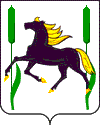 СОБРАНИЕ ПРЕДСТАВИТЕЛЕЙмуниципального района КамышлинскийСамарской областипятого созываРЕШЕНИЕ30.01.2020 г. № 13 Глава сельского поселения  Ермаково муниципального района  Камышлинский Самарской области                        ______________М.Н. ШайхутдиновМ.П.                                                                                                                                                                   Глава         муниципального                 района Камышлинский      Самарской          области                         _________________Р.К.БагаутдиновМ.П.                                                               